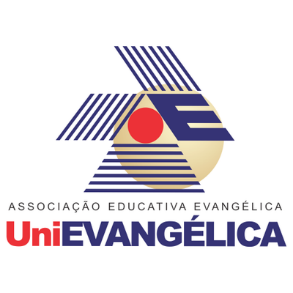 COORDENAÇÃO DOS LABORATÓRIOS STRICTO SENSU DATA: 03/11/2022 POP Nº 0006 TÍTULO:  LAVAGEM DAS MÃOS REVISÃO: ____/____/_________ OBJETIVO:  Evitar a contaminação, proteção do pesquisador e preservação da saúde. PROCEDIMENTOS: Abra a torneira e molhe as mãos, evitar encostar na pia; Colocar nas mãos o sabão líquido; Ensaboar as mãos friccionando-as por aproximadamente 15 segundos; Friccionar a palma, o dorso das mãos com movimentos circulares, espaços interdigitais, articulações, polegar e extremidades dos dedos; Esfregar os punhos; Esfregar com movimentos circulares os dedos da mão direita na palma da mão esquerda e vice versa; Seque as mãos com toalha descartável;  Utilize a toalha para fechar a torneira se esta for de comando manual. ELABORADO POR: ELIZE LEONICE DA ROCHA SANTOS CORRIGIDO POR: PROF. LUCAS DANILO DIAS E PROF. JOSE LUIS RODRIGUES MARTINS APROVADO POR: PROF. IRANSÉ OLIVEIRA SILVA e PROF. SANDRO DUTRA E SILVADATA:___/___/_____ OBJETIVO:  Evitar a contaminação, proteção do pesquisador e preservação da saúde. PROCEDIMENTOS: Abra a torneira e molhe as mãos, evitar encostar na pia; Colocar nas mãos o sabão líquido; Ensaboar as mãos friccionando-as por aproximadamente 15 segundos; Friccionar a palma, o dorso das mãos com movimentos circulares, espaços interdigitais, articulações, polegar e extremidades dos dedos; Esfregar os punhos; Esfregar com movimentos circulares os dedos da mão direita na palma da mão esquerda e vice versa; Seque as mãos com toalha descartável;  Utilize a toalha para fechar a torneira se esta for de comando manual. ELABORADO POR: ELIZE LEONICE DA ROCHA SANTOS CORRIGIDO POR: PROF. LUCAS DANILO DIAS E PROF. JOSE LUIS RODRIGUES MARTINS APROVADO POR: PROF. IRANSÉ OLIVEIRA SILVA e PROF. SANDRO DUTRA E SILVADATA:___/___/_____ OBJETIVO:  Evitar a contaminação, proteção do pesquisador e preservação da saúde. PROCEDIMENTOS: Abra a torneira e molhe as mãos, evitar encostar na pia; Colocar nas mãos o sabão líquido; Ensaboar as mãos friccionando-as por aproximadamente 15 segundos; Friccionar a palma, o dorso das mãos com movimentos circulares, espaços interdigitais, articulações, polegar e extremidades dos dedos; Esfregar os punhos; Esfregar com movimentos circulares os dedos da mão direita na palma da mão esquerda e vice versa; Seque as mãos com toalha descartável;  Utilize a toalha para fechar a torneira se esta for de comando manual. ELABORADO POR: ELIZE LEONICE DA ROCHA SANTOS CORRIGIDO POR: PROF. LUCAS DANILO DIAS E PROF. JOSE LUIS RODRIGUES MARTINS APROVADO POR: PROF. IRANSÉ OLIVEIRA SILVA e PROF. SANDRO DUTRA E SILVADATA:___/___/_____ 